Arts visuelsDessine des onomatopées les plus diverses sur une feuille A4 afin qu'elle soit la plus bruyante possible. Il faut que la feuille soit complètement remplie. Tu peux reproduire les onomatopées des BD dont tu disposes ou en inventer de nouvelles. Varie les types de caractères, les tailles, les couleurs... Travaille au crayon à papier. Colorie aux crayons de couleur et termine au feutre noir fin pour les contours. Voici un exemple. Amuse –toi bien !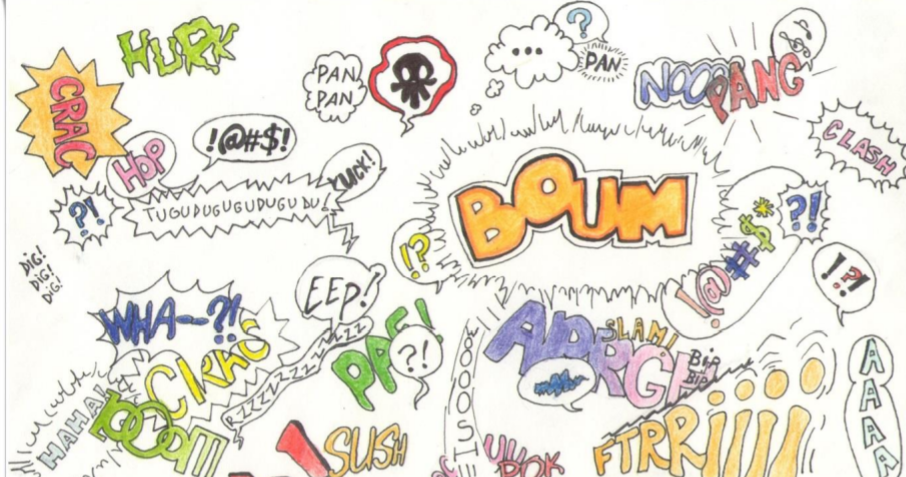 